General Member Meeting 12-3-19	MinutesBoard Member Roll Call (Quorum):Trey CastleberryEstella JuneauLillian DerouenErin HybartAmber Bonner - not presentWelcome – Trey CastleberryTrey welcomed the few resident attendees to the final general membership meeting of the year and thanked them for participating.Introduction of Board nomineesThe five nominees for 2020 Board positions took turns introducing themselves to everyone and expressed why they were interested in serving on the Board. Those included incumbents Trey Castleberry, Estella Juneau and Lillian Derouen, plus residents Melanie Richard and Eric Hyde.Elections – Erin HybartOutgoing Secretary Erin Hybart collected printed ballots and tallied them with online votes, then motioned that all 5 nominees be accepted by acclimation. Motion was seconded by Trey Castleberry and unanimously approved by all attendees.Financial report - Lillian Derouen Treasurer Lillian Derouen gave a synopsis of income and expenses for the fiscal year and reported we were operating smoothly, but with increasing collections issues we could face more legal fees to collect in the future.Old Business:Past Due Collections Update - Estella Juneau	Estella Juneau gave a review of the demand letters, liens, lawsuit, judgements and wage garnishments for the year as we struggle to collect current and past years’ accumulated debt.Completed projects – Trey Castleberry	Trey Castleberry reminded everyone of the completed capital projects done this fiscal year with dues collected, including the followingWeir repairNew fountainFront entranceSocial eventsNew Business:Upcoming projects – Trey Castleberry	Trey Castleberry gave attendees an idea of the planned projects for 2020 as funds allow, including:Pond cleanupNew pool furnitureFormal 2020 budgetRevised bylawsOpen ForumAdjourn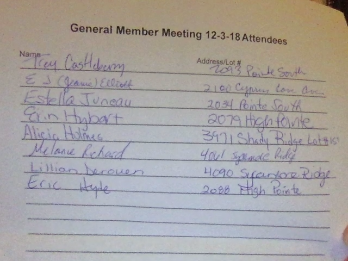 